ÖZGEÇMİŞ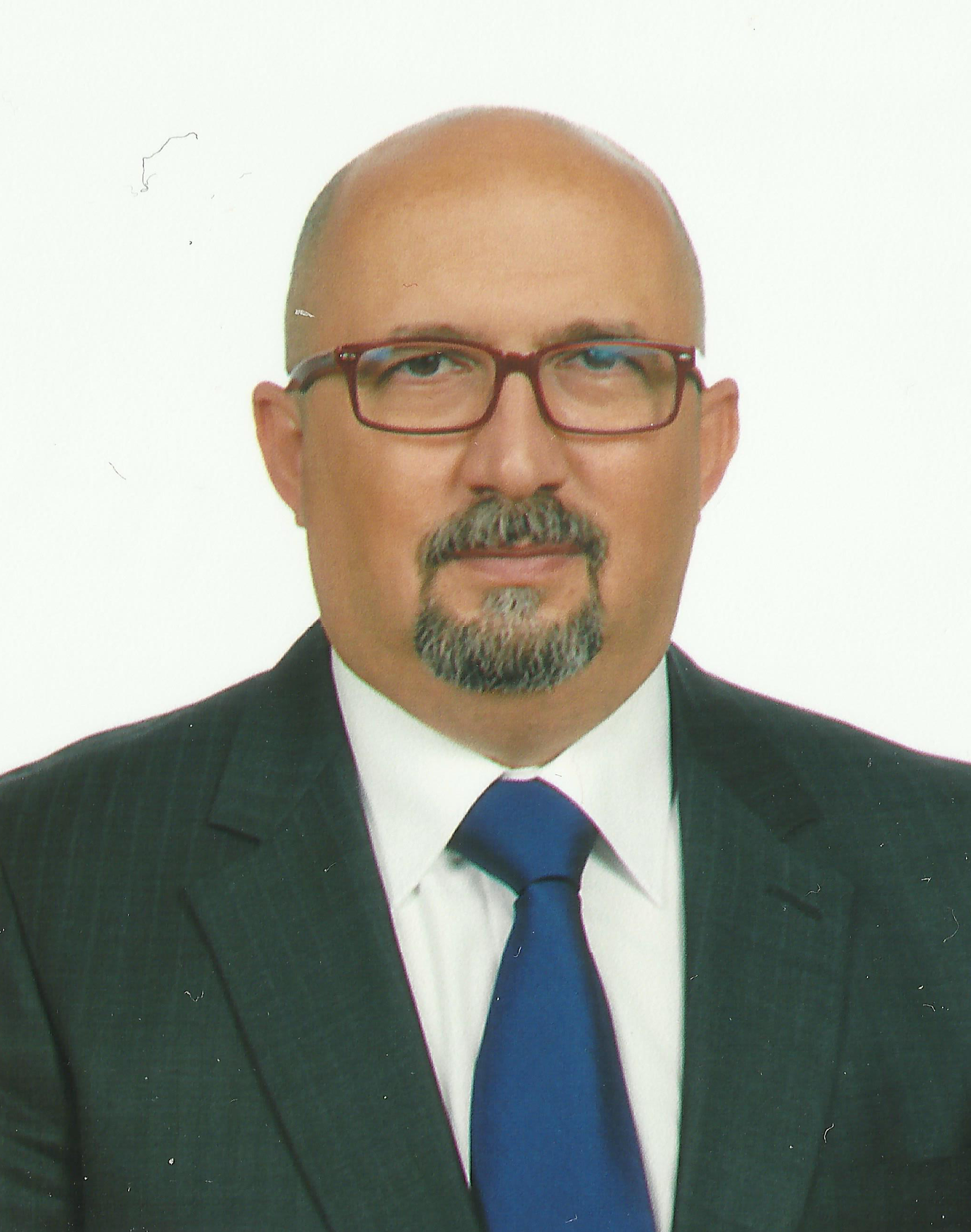 Halil İbrahim Seçer			Doçent Doktor			Beyin ve Sinir Cerrahisi (Nöroşirürji) UzmanıE-Mail: 	hisecer@yahoo.com			hisecer@gmail.comAdres: 	Ayrancı Mahallesi Gökdere Sokak. No:2/11                                                                                   Çankaya 06540 Ankara					Tel Cep: 	0532 5428339								Medeni Durumu : 		EvliÇocuk Durumu: 		2 erkek çocuk	Doğum  Yeri ve Tarihi: 	Konya - 19 Ekim 1965 Eğitim Bilgileri ve Kariyeri:1976–1983		Lise			Konya Anadolu Lisesi1984–1990 	Tıp Fakültesi	Gülhane Askeri Tıp Akademisi, Askeri Tıp Fakültesi               1993	Tıpta Uzmanlık 	Gülhane Askeri Tıp Akademisi, İstanbul Haydarpaşa Eğitim Hastanesi2006	Yardımcı Doçent	Gülhane Askeri Tıp Akademisi, Beyin ve Sinir Cerrahisi A.D. – Ankara2010	Doçent	Gülhane Askeri Tıp Akademisi, Beyin ve Sinir Cerrahisi A.D. – AnkaraYabancı Dil: İngilizce (iyi düzeyde)Almanca Mesleki Deneyimi 1990–1991	Gülhane Askeri Tıp Akademisi – Ankara1991–1993 	Kıta hizmeti – İzmir1993–1999	Gülhane Askeri Tıp Akademisi, Haydarpaşa 1200 Yataklı Eğitim Hastanesi, Nöroşirürji Servisi – İstanbul1999–2002	Kasımpaşa Deniz Hastanesi – İstanbul2002–2005	İskenderun Deniz Hastanesi – İskenderun2005–2011	Gülhane Askeri Tıp Akademisi, Beyin ve Sinir Cerrahisi A.D. – Ankara2011- 2013	Ankara Özel Akay Hastanesi2013 -2014	Ankara TOBB ETÜ Hastanesi2014- 2016	Ankara Özel Akay HastanesiUzmanlık TeziBeyin omurilik sıvısındaki kreatin kinaz – BB izoenzim aktivasyonunun lomber spinal stenozun tanı ve tedavisindeki yeri (Deneysel Çalışma) İstanbul 1998İlgi Alanları:Spinal CerrahiPeriferik Sinir CerrahisiVasküler CerrahiTümör CerrahisiKafa tabanı CerrahisiEndoskopik kafa tabanı CerrahisiEndoskopik Spinal CerrahiBilimsel Kuruluşlara Üyelikleri: AOSpineEurospineTürk Nöroşirürji DerneğiTürk Omurga Derneği (2013- 2015   Yönetim Kurulu Üyesi)Eğitim KomisyonuKongre ve Bölgesel Toplantılar Düzenleme KomisyonuTTB ve SUT Listeleri Güncelleme KomisyonuTürk Nöroşirürji DerneğiNöro-Onkolojik Cerrahi Eğitim ve Öğretim GrubuSpinal ve Periferik Sinir Cerrahisi Eğitim ve Öğretim GrubuNörotravma ve Yoğun Bakım Eğitim ve Öğretim GrubuKurslar“ Acil Tıp (BASIC) Kursu”, Gülhane Askeri Tıp Akademisi, Askeri Tıp Fakültesi, İlk ve Acil Yardım ve Eğitim Merkezi, Ankara, Türkiye, 01–12 Ekim 1990 “Educational Course”, W.F.N.S. World Federation of Neurosurgical Societies, Antalya, Turkey, 04-10 February 1994“ Mikrocerrahi Kursu”, Gülhane Askeri Tıp Akademisi, Mikrocerrahi Eğitim ve Araştırma Merkezi, Ankara, Türkiye, 16–20 Mart 1998  “ Spinal Enstrümantasyon Uygulamalı Kursu”, Türk Nöroşirürji Derneği Spinal Cerrahi Grubu, İstanbul, Türkiye, 17 Ekim 1998“Spine Course”, Learning Center Spine, Schwerin, Germany, 25 February 2002 “ Spinal Cerrahide Güncel Yaklaşımlar Kursu”, Ankara Üniversitesi Tıp Fakültesi, Nöroşirürji Anabilimdalı, Ankara, Türkiye, 14–15 Aralık 2006“Klinik Araştırmalarda Etik Yaklaşım Kursu”, T.C. Sağlık Bakanlığı İlaç ve Eczacılık Genel Müdürlüğü, Ankara, Türkiye, 08 Ağustos 2009“ A hands on course – Intraventricular and skull base neuro-endoscopy” Emory University, School of Medicine, Department of Neurological Surgery, Atlanta, Georgia, USA, 08–10 June 2011Türk Omurga Derneği “Eğiticilerin Eğitimi Kursu” Gazi Üniversitesi 20 Şubat 2015Kurs Eğitmenliği, Sınav Yapıcı ve Tez Danışmanlığı:  “Mikrocerrahi Kursu Eğitmenliği”, GATA Beyin ve Sinir Cerrahisi Anabilim Dalı 2008–2011Dr. Alparslan Kırık beyin ve sinir cerrahisi topta uzmanlık tezi tez danışmanlığı “Fetuslarda Pleksus Brakialisin Gelişimi, Anatomisi ve Varyasyonları”, 2010 AnkaraTürk Omurga Derneği Omurga Cerrahisi Sertifikası Sınavı, Sınav Yapıcı, 11 Mayıs 2014, İstanbulEditör ve Danışman olarak görev yaptığı dergilerJournal of Pediatric Neuroradiology Gülhane Tıp DergisiThe journal of Turkish Spinal Surgery Video Journal of Neurosurgery International Journal of Neurology ResearchWorld Journal of Surgical Oncology Journal of Neuroscience and Neurological DisordersNeurology India Turkish Journal of Medical SciencesWorld Journal of NeurologyJournal of Neurosurgical SciencesSciTz Neurosurgery and SpineAnnals of Clinical Case ReportsFırat Tıp DergisiUlusal ve Uluslararası Bilimsel Toplantılarda Davetli Konuşmacı, Oturum Başkanlığı, Bilimsel Komite ÜyeliğiTürk Nöroşirürji Derneği 21. Bilimsel Kongresi, “Spontan İntraserebral Hematomlar”, 20–24 Nisan 2007, Antalya, (Davetli konuşmacı)5th International Symposium on Microneurosurgical Anatomy (5th ISMA), November 4-6 2010, İstanbul, (Scientific Committee-Bilimsel komite üyeliği) 5th International Symposium on Microneurosurgical Anatomy (5th ISMA), November 4-6 2010, İstanbul, (Oturum Başkanlığı)Azerbeycan Serhat Hizmetleri Hastanesi “Vertebra Yırtıkları ve Protrızyonları” 13-16  Aralık 2010, Bakü, Azebeycan (Konferans)1st Anatolian Asian Neurosurgical Friendship Meeting, “High-Technology in Neurosurgery”, 18-20 February 2011, İstanbul, (Davetli konuşmacı)Türk Nöroşirürji Derneği 25. Bilimsel Kongresi, “Kranial Ateşli Silah Yaralanmaları”, 22–26 Nisan 2011, Antalya, (Davetli konuşmacı)Türk Nöroşirürji Derneği 25. Bilimsel Kongresi, 22–26 Nisan 2011, Antalya, (Oturum Başkanlığı)Türk Omurga Derneği 5. Hatay Ortopedi ve Travmatoloji Toplantısı " Travmatik dura ve sinir kökü yaralanmaları", 25–26 Haziran 2011, Hatay  (Davetli konuşmacı)Türk Nöroşirürji Derneği,  Spinal ve Periferik Sinir Cerrahisi Öğretim ve Eğitim Grubu sonbahar Sempozyumu "Alt servikal travmalarda cerrahi yaklaşımlar" 09–12 Ekim 2011, Antalya, (Davetli konuşmacı)Türk Nöroşirürji Derneği 26. Bilimsel Kongresi, 20–24 Nisan 2012, Antalya, (Oturum Başkanlığı)Türk Nöroşirürji Derneği,  Spinal ve Periferik Sinir Cerrahisi Öğretim ve Eğitim Grubu Paneli “Komşu Segment Hastalığında Radyolojik ve Klinik İlişki” 19 Mayıs 2012, Mersin, (Davetli konuşmacı) Türk Nöroşirürji Derneği,  Spinal ve Periferik Sinir Cerrahisi Öğretim ve Eğitim Grubu Yaz Okulu “Üst Servikal Bölgeye Anterior Yaklaşım (Cerrahi Anatomi)” 28 Haziran - 1 Temmuz 2012, Konya (Davetli konuşmacı)Türk Omurga Derneği, Spinal Cerrahide Deneyim ve Kanıt 2. Toplantı C1-C2 fiksasyon, Deneyim 15-16 Mart 2013, Ankara, (Davetli konuşmacı)Türk Omurga Derneği, Spinal Cerrahide Deneyim ve Kanıt 2. Toplantı Servikal revizyon cerrahisi, Deneyim 15-16 Mart 2013, Ankara, (Davetli konuşmacı)Türk Omurga Derneği, Spinal Cerrahide Deneyim ve Kanıt 2. Toplantı Omurga Metastazları Yönetimi 15-16 Mart 2013, Ankara, (Oturum Başkanlığı)Xth International Turkish Spine Congress, Endorsed by SRS My Worst Case, Pediatric Deformity (Early Onset) 17-20 Nisan 2013, Kapadokya, (Davetli konuşmacı)Türk Omurga Derneği, İntraoperatif Multimodal Nöromonitörizasyon Kursu “Spesifik Cerrahi Girişimlerde Multimodal İntraoperatif Nöromonitörizasyon”, 29 Kasım 2013, İstanbul (Oturum Başkanlığı)Türk Omurga Derneği, Spinal Cerrahide Deneyim ve Kanıt 3. Toplantı Laminoplasti, Deneyim 01 Mart 2014, İzmir, (Davetli konuşmacı)Türk Omurga Derneği, Spinal Cerrahide Deneyim ve Kanıt 3. Toplantı 01 Mart 2014, Ankara, (Oturum Başkanlığı)11th International Turkish Spine Congress, 29 Nisan- 3 Mayıs 2015, Çeşme, İzmir (Kongre Sekreteri)11th International Turkish Spine Congress, 29 Nisan- 3 Mayıs 2015, Çeşme, İzmir (Düzenleme Kurulu Üyesi)11th International Turkish Spine Congress, 29 Nisan- 3 Mayıs 2015, Çeşme, İzmir (Bilimsel Kurul Üyesi)11th International Turkish Spine Congress, “Best of shows”, 29 Nisan- 3 Mayıs 2015, Çeşme, İzmir (Oturum Başkanlığı)11th International Turkish Spine Congress, “Spinal Trauma”, 29 Nisan- 3 Mayıs 2015, Çeşme, İzmir (Oturum Başkanlığı)Türk Omurga Derneği Eğitim Modulleri Kurs1, Temel Bilimler “Spinal kord ve periferik sinilerin fonksiyonel anatomisi”, 13-14 Kasım 2015, İstanbul (Davetli Konuşmacı)Türk Omurga Derneği Eğitim Modulleri Kurs1, Temel Bilimler “Yara, kemik ve sinir iyileşmesi”, 13-14 Kasım 2015, İstanbul (Davetli Konuşmacı)Türk Omurga Derneği Eğitim Modulleri Kurs 3, Temel Bilimler “Spinal kord ve periferik sinilerin fonksiyonel anatomisi”, 22-23 Nisan 2016, İstanbul (Davetli Konuşmacı)Türk Omurga Derneği Eğitim Modulleri Kurs 3, Temel Bilimler “Yara, kemik ve sinir iyileşmesi”, 22-23 Nisan 2016, İstanbul (Davetli Konuşmacı)Türk Omurga Derneği Ankara Bölge Toplantısı “Rekürren lomber disk hernisinde cerrahi yöntem ve füzyonun rolü”, 07 Mayıs 2016, Ankara (Davetli Konuşmacı)Bilimsel ÖdüllerEn iyi sözlü bildiri ikincilik ödülü, “Fetuslarda Pleksus Brakialisin Gelişimi, Anatomisi ve Varyasyonları” (Kırık A, Seçer Hİ, Solmaz İ, Gönül E), Türk Nöroşirürji Derneği 25. Bilimsel Kongresi, Antalya,  22–26 Nisan 2011 Cerrahi Tıp Bilimleri alanında GATA Bilimsel araştırma birincilik ödülü 2008-2009Cerrahi Tıp Bilimleri alanında GATA Bilimsel araştırma birincilik ödülü 2013-2014Verdiği lisans ve lisansüstü düzeydeki dersler Yayınlar ve EserlerA. Uluslararası dergilerde yayımlanan makaleler:Colak, A., M. Kutlay, N. Demircan, Secer H.I., K. Kibici ve C. Basekim, “MR imaging for early complications of transpedicular screw fixation,”, Eur. Spine J, 8(2), 151–155 (1999).Asir. A., H. Simsek, M. Kutlay, A. Colak, M.N. Demircan, A. Cetinkal, H.I. Secer ve S. Kaya, “Surgical stabilization of multiple spine tumors  (report of two cases),” Balkan Military Medical Review, 10(2), :95–99 (2007).Secer. H.I., E. Gonul ve Y. Izci, “Head injuries due to landmines,” Acta Neurochir. (Wien), 149(8), 777–781 (2007).Izci, Y., Secer H.I., E. Gönül ve O. Ongürü, “Simultaneously occurring vestibular schwannoma and meningioma in the cerebellopontine angle: case report and literature review,” Clin. Neuropathol, 26(5), 219–223 (2007).Izci, Y., M. Gönül, Secer H.I.  ve E. Gönül, “Aplasia cutis congenita: a rare cutaneous sign of split cord malformations,” Int. J. Dermatol, 46(10), 1031–1035 (2007).Secer, H.I., M. Daneyemez, E. Gonul ve Y. Izci, “Surgical repair of ulnar nerve lesions caused by gunshot and shrapnel: results in 407 lesions,” J. Neurosurg, 107(4), 776–783 (2007).Secer, H.I., M. Daneyemez, O. Tehli, E. Gonul ve Y. Izci, “The clinical, electrophysiologic, and surgical characteristics of peripheral nerve injuries caused by gunshot wounds in adults: a 40-year experience,” Surg. Neurol, 69(2), 143–152 (2008). Düz, B., Secer, H.I.  F. Tosun ve E. Gonul, “Endoscopic endonasal resection of a midline intradural frontobasal dermoid tumour,” Minim. Invasive Neurosurg, 50(6), 363–366 (2007).Secer, H.I. ve Y. Izci, “The CSF creatine kinase-BB isoenzyme activity in experimental lumbar spinal stenosis model,” J. Spinal Disord. Tech, 21(2), 148–152 (2008).Secer, H.I., E. Gonul, O. Onguru ve Y. Izci, “Solitary fibrous tumour extending both supratentorially and infratentorially,” J. Clin. Neurosci, 15(7), 830–833 (2008).Izci, Y., Y. Tuzun, Secer H.I. ve E. Gonul, “Cerebral hydatid cysts: technique and pitfalls of surgical management,” Neurosurg. Focus, 24(6), E15 (2008).Secer, H.I., I. Anik, E. Celik, M.K. Daneyemez ve E. Gonul, “Spinal hydatid cyst mimicking arachnoid cyst on magnetic resonance imaging,” J. Spinal Cord Med, 31(1),106–108 (2008). Secer, H.I., C. Dinc, I. Anik, B. Duz ve E. Gonul, “Glioblastoma multiforme of the lateral ventricle: report of nine cases,” Br. J. Neurosurg, 22(3), 398–401 (2008).Secer, H.I., E. Gonul ve Y. Izci, “Surgical management and outcome of large orbitocranial osteomas,” J. Neurosurg, 109(3), 472–477 (2008).Duz, B., T. Cansever, Secer H.I., S. Kahraman, M.K. Daneyemez ve E. Gonul, “Evaluation of spinal missile injuries with respect to bullet trajectory, surgical indications and timing of surgical intervention: a new guideline,” Spine, ,33(20), E746–753 (2008).Düz, B., S. Gocmen, Secer H.I., S. Basal ve E.Gönül, “Tethered cord syndrome in adulthood,” J. Spinal Cord Med, 31(3), 272–278 (2008).Duz, B., F. Harman, Secer H.I., E. Bolu ve E. Gonul, “Transsphenoidal approaches to the pituitary: a progression in experience in a single centre,” Acta Neurochir (Wien), 150(11),1133–1138 (2008). discussion 1138–1139. Secer, H.I., B. Düz, Y. İzci, Ö. Tehli, İ. Solmaz ve E. Gönül, “Tumors of the Lateral Ventricle: The Factors that Affected the Preference of the Surgical Approach in 46 Patiens”, Turk Neurosurg, 18(4), 345–355 (2008).Kaplan, M., B. Akgün ve Secer H.I., “Ossified chronic subdural hematoma with armored brain”, Turk Neurosurg, 18(4), 420–424 (2008).Secer, H.I., C. Kural, M. Kaplan, A. Kilic, B. Duz, E. Gonul ve Y. Izci,  “Comparison of the efficacies of antibiotic-impregnated and silver-impregnated ventricular catheters on the prevention of infections. An in vitro laboratory study,” Pediatr. Neurosurg, 44(6), 444–447 (2008). Izci, Y., Secer H.I., C. Akay ve E. Gonul, “Initial experience with silver-impregnated polyurethane ventricular catheter for shunting of cerebrospinal fluid in patients with infected hydrocephalus,” Neurol. Res, 31(3), 234–237 (2009)Kocaoglu, M., F. Ors, N. Bulakbasi, O. Onguru, C.Ulutin ve Secer H.I., “Central neurocytoma: proton MR spectroscopy and diffusion weighted MR imaging findings,” Magn. Reson. Imaging, 27, 434–440 (2009).Kaplan M, Gercek E, Secer HI, Özer A, Yildirim H, Akpolat N, Koparan M. “Lipid levels in glioblastoma multiforme and the role of Ki 67 index in the determination of proliferation activation.” Cesk Slov Neurol N,  72/105(3):242–244 (2009)Secer HI, Solmaz I, Anik I, Duz B, Izci Y, Daneyemez MK, Gonul E. “Surgical outcomes of the brachial plexus lesions caused by gunshot wounds in adults.” J Brachial Plex Peripher Nerve Inj. 4(1):11 (2009)Düz B, Secer HI, Gonul E “Endoscopic approaches to the orbit: a cadaveric study.” Minim Invasive Neurosurg. 52(3):107–113 (2009)Duz, B, Gocmen, S, Secer HI, Onguru O, Gonul E. “Intramedullary Primary Cervical Melanoma” Neurosurgery Quarterly. 19(3):217–218 (2009)İ. Solmaz, C. Kural, Ç. Temiz, Secer H.I, B. Düz, E. Gönül, Y. İzci. “Traumatic Brain Injury Due To Gunshot Wounds: A Single Institution's Experience With 442 Consecutive Patients.” Turk Neurosurg. 19(3):216–223 (2009)Akboru IM, Solmaz I, Secer HI, Izci Y, Daneyemez M. “The surgical anatomy of the brachial plexus.” Turk Neurosurg. 20(2):142–150 (2010) E. Erdoğan, T. Cansever, Secer H.I, Ç. Temiz, S. Şirin, S. Kabataş, E. Gönül “The Evaluation of Surgical Treatment Options in the Chiari Malformation Type I” Turk Neurosurg. 20(3):303–313 (2010)Secer HI, Duz B, Solmaz I, Gonul E. “Endoscopic Clipping of a Middle Cerebral Artery Aneurysm in a Middle Fossa Arachnoid Cyst and Review of the Literature” Minim Invas Neurosurg, 53(3):132–137 (2010)Solmaz I, Secer HI, Tehli O, Temiz C, Izci Y, Gonul E. “Diffuse Cerebral Arteriovenous Malformation” Turk Neurosurg, 20(4):536–539 (2010)Kural C, Pusat S, Sentürk T, Secer HI, Izci Y. “Extracranial metastases of anaplastic oligodendroglioma.” J Clin Neurosci, 18:136–138 (2011)Anık I, Secer HI, Anık Y, Duz B, Gonul E. “Meta analyses of intracerebral hematoma treatment.” Turk Neurosurg, 21(1):6–14 (2011)Civelek E, Solmaz I, Onal MB, Kircelli A, Temiz C, Secer HI, Izci Y, Gonul E. “Comparison of Intrathecal Flunarizine and Nimodipine Treatments in Cerebral Vasospasm After Experimental Subarachnoid Hemorrhage in Rabbits.”Acta Neurochir Suppl, 110(2):69–73 (2011)Solmaz İ, Cetinalp EN, Göçmez C, Albayrak BS, Kural C, Kaya HS, Secer HI, Daneyemez M, Gonul E. " Management outcome of peroneal nerve injury at knee level: experience of a single military institution." Neurol Neurochir Pol, 45(5): 461-466 (2011).Izci Y, Secer HI, Ilıca AT, Karaçalıoğlu O, Onguru O, Timuçin M, Korkusuz F. “The efficacy of bioceramics for the closure of burr-holes in craniotomy: Case studies on 14 patients” J Appl Biomater Funct Mater. 11(3):187-196 (2013)Acaroğlu E, Kahraman S, Şenköylü A, Berk H, Caner H, Özkan S; Turkish Spine Society Core Curriculum Committee (Seçer Hİ). “Core curriculum (CC) of spinal surgery: a step forward in defining our profession” Acta Orthop Traumatol Turc 48(5):475-478 (2014)B. Ulusal dergilerde yayımlanan makaleler:1. 	Yayla, O., M.N. Demircan, M. Kutlay, A. Çolak, Seçer H.İ., K. Kıbıcı, L. Tosyalı, O.N. Akın ve K. Alkan, “Torakal ve Lomber İnstabilizasyonlarda Transpediküler Fiksasyon Uygulaması, Sonuçları ve Komplikasyonları”, GATA Bülteni, 38, 220–227 (1996).2. 	Kutlay, M., A. Çolak, M.N. Demircan, O.N. Akın, K. Kıbıcı, Seçer H.İ.  ve L. Tosyalı, “Use of single vertebral body screw-plate fixation system in the treatment of ventrally located lesions of the middle of lower thorasic spine”, Turk Neurosurg, 9, 16–24 (1999).3. 	Çetinkal, A., M. Kutlay, A. Çolak, M.N. Demircan, S. Kaya ve Seçer H.İ., “Servikal Spinal Dejeneratif Hastalıklarda Anterior Servikal Revizyon Cerrahisi Neden ve Sonuçları”, Türk Nöroşirürji Dergisi, 17(1), 15–21 (2007).4. 	Seçer, H.İ. ve M.K. Daneyemez, “Kranial ve Spinal Ateşli Silah Yaralanmaları”,  Türkiye Klinikleri Nöroşirürji Nörotravmalar Özel Sayısı, 1(1), 107–114 (2008).5. 	Seçer, H.İ., “Nörotravmada Minimal İnvaziv Cerrahi Girişimler”, Türkiye Klinikleri Nöroşirürji Nörotravmalar Özel Sayısı, 1(1), 54–62 (2008).6. 	Seçer, H.İ., B. Düz, A. Kırık, İ. Solmaz, Y. İzci ve E. Gönül, “Chronic Subdural Hematoma Treated By Two Burr-Hole Craniostomy and Closed-System Drainage in Elderly Patients”, Sinir Sistemi Cerrahisi Dergisi, 1(4), 220–228 (2008).7. 	Düz, B., M. Kaplan, Seçer H.İ.  ve E. Gönül, “Hipofiz Adenomlarının Tedavisindeki Gelişmeler”, Türk Nöroşirürji Dergisi, 18(3), 173–178 (2008).8. 	Seçer H.İ., Ö. Tehli, B. Düz, Y. İzci, M. Kaplan ve E. Gönül, “4. ventrikül tümörlerinin transvermian yolla cerrahi tedavi sonuçları”, Fırat Tıp Dergisi, 14(1), 42-46 (2009).9. 	Seçer H.İ., S. Göçmen, T. Cansever, M. Kaplan ve E. Gönül, “Clinical and radiological effects of the treatment modalities in a case of arachnoid cyst rupture”, Fırat Tıp Dergisi, 14(1), 97-100 (2009)10.	K. Üngören, Seçer H.İ, İ. Solmaz, K.M. Akay. “Spinal Cord Injury Without Radiographic Abnormality (SCIWORA) In A Young Man: Case Report.” Sinir Sistemi Cerrahisi Dergisi 2(1): 21–26 (2009)11.	Solmaz İ, Önal B, Civelek E, Pusat S, Kırçelli A, Seçer Hİ, İzci Y, Gönül E. “Kraniyoplasti Ameliyatlarında Klinik Deneyim: Kısa Derleme.”  Türk Nöroşirürji Dergisi, 20(1): 36–42  (2010) 12.	Solmaz İ, Civelek E, Dinç C, Seçer Hİ, Temiz Ç, Gönül E.  “Supra- and Infratentorial Acute Epidural Haematoma: A Case Report” Sinir Sistemi Cerrahisi Dergisi 2(3): 161–163 (2009)13.	Temiz Ç, Kural C, Kırık A, Pusat S, Seçer Hİ, Gönül E, İzci Y. "Spinal Tümörler ve Cerrahi Tedavi Sonuçları: Retrospektif Çalışma" Fırat Tıp Dergisi, 16(4), 179-185 (2011)14.	Secer H.İ., Cansever T, Tehli Ö, Kahraman S. “Amınoguanıdıne and Methylprednısolone Effect In Spınal Cord Injury: Experımental Study” The Journal of Turkısh Spinal Surgery, 25(4):251-258 (2014)15.	Cetinalp N.E., Ozsoy K.M., Secer H.İ., Kahraman S., Benli İ.T.  “The Clinical Results Of The Calcified Thoracic Disc Herniations Treated With Transpedicular Approach” The Journal of Turkısh Spinal Surgery, 25(4):283-288 (2014)16.	Tehli Ö, Temiz NÇ, Özer Mİ, Pusat S, Kırık A, Daneyemez MK, Seçer Hİ, Gönül E. “Spinal kord travma modelinde aminoguanidin ile N-Asetilsistein’in ayrı ayrı ve birlikte nöroprotektif etkilerinin incelenmesi” Gülhane Tıp Dergisi 57: 91-97 (2015)C. Editörü olduğu ve basılan ulusal kitaplar:Gülhane Askeri Tıp Akademisi Basım Evi-Ankara, “Orbita”  adlı kitapta editörlük, Editörler: Gönül E, Seçer Hİ, İzci Y, Düz B. Ankara, GATA Basımevi, 2011Buluş Tasarım ve Matbacılık Hizmetleri San. Tic.-Ankara, “Temel Nöroendoskopi” adlı kitapta editörlük, Editörler: Gönül E, İzci Y, Kutlay A.M, Seçer Hİ, Düz B. Ankara, Buluş Tasarım ve Matbacılık Hizmetleri San. Tic., 2012D. Ulusal kitaplarda yazılan bölümler1. 	Daneyemez, M.K. ve H.İ. Seçer, “Periferik Sinir Yaralanmaları ve Fizyopatolojisi”, Periferik Sinir Cerrahisi, ed. N. Demircan ve M. Zileli, 1. Baskı, 99–108, Buluş Tasarım ve Matbaacılık, Ankara, 2008.2. 	Seçer, H.İ., “Nörofibromatozis”, Periferik Sinir Cerrahisi, ed. N. Demircan ve M. Zileli, 1. Baskı, 363–384, Buluş Tasarım ve Matbaacılık, Ankara, 2008.3. 	Seçer, H.İ., ve E. Gönül, “Penetran Kafa Travmaları”, Temel Nöroşirürji, ed. E. Kofralı ve M. Zileli, 2. Baskı, 633-648, Ankara, 2010 4. 	Seçer, H.İ., ve M.K. Daneyemez, “Periferik Sinir Yaralanmaları ve Cerrahisi”, Temel Nöroşirürji, ed. E. Kofralı ve M. Zileli, 2. Baskı, 1763-1788, Ankara, 20105.	Seçer Hİ, Gönül E, “Orbitakranial Travmalar” Orbita, eds. E. Gönül, Hİ. Seçer, Y. İzci, B. Düz, 1. Baskı, 91–106, GATA Basımevi, Ankara, 2010 Gönül E, Seçer Hİ,  “Orbitaya Cerrahi Yaklaşımlar” Orbita, eds. E. Gönül, Hİ. Seçer, Y. İzci, B. Düz, 1. Baskı, 135–175, GATA Basımevi, Ankara, 2010  Daneyemez MK, Seçer Hİ. “Tuzak Nöropatilerinde Komplikasyonlar” Omurga Cerrahisinde Komplikasyon ve Revizyon, eds. A. Şenel, S. Çaylı, S. Dalbayrak, C. Temiz, A. Arslantaş, 49–61, Buluş Tasarım ve Matbacılık, Ankara, 2010 Seçer  Hİ., Daneyemez MK. “Periferik Sinir ve Brakial Pleksus Yaralanmaları ve Tedavi Prensipleri” Omurga Travmalarında Tedavi Prensipleri, eds. A. Şenel, S. Çaylı, S. Dalbayrak, C. Temiz, A. Arslantaş, 248–280, Buluş Tasarım ve Matbacılık, Ankara, 2011 Gönül E, Seçer Hİ, “Olfaktor Oluk Menengiomlarının Endoskopik Cerrahisi” Temel Nöroendoskopi, eds. Gönül E, İzci Y, Kutlay A.M, Seçer Hİ, Düz B. 88-100, Buluş Tasarım ve Matbacılık Hizmetleri San. Tic., Ankara, 2012Seçer Hİ, Gönül E,  “İntrakranial Anevrizma Cerrahisinde Endoskop Kullanımı” Temel Nöroendoskopi, eds. Gönül E, İzci Y, Kutlay A.M, Seçer Hİ, Düz B. 228-235, Buluş Tasarım ve Matbacılık Hizmetleri San. Tic., Ankara, 2012Gönül E, Seçer Hİ, İzci Y, " Kranial Ateşli Silah Yaralanmaları" Nöroşirürjide Ateşli Silah Yaralanmaları, eds. Gönül E, İzci Y, 45-79, Buluş Tasarım ve Matbacılık, Ankara, 2013Tehli Ö, Seçer Hİ, Gönül E, " Periferik Sinirlerin Ateşli Silah Yaralanmaları" Nöroşirürjide Ateşli Silah Yaralanmaları, eds. Gönül E, İzci Y, 93-129, Buluş Tasarım ve Matbacılık, Ankara, 2013Seçer Hİ, Kahraman S, “Penetran Merkezi Sinir Sistemi Yaralanmaları”, Gün Sıfır Travmatoloji, eds. Hancı M, Uzan M, Bölüm 21, 341-354, Nobel Tıp Kitapevleri, İstanbul, 2013 Seçer Hİ, Kahraman S, “İntramedüller Spinal Tümörler” Omurga ve Spinal Kord Tümörlerinin Tanı ve Tedavisi, eds. Aydınlı U, Kahraman S, Yalnız E, 125-147, Türk Omurga Derneği Yayınları-3, İris Basım, Ankara, 2016Aytar H, Seçer Hİ, “Servikal Travmaların Konservatif Tedavisi” Omurga Travmaları, eds. Kıter E, Türk Omurga Derneği Yayınları, İris Basım, Ankara, 2016 (Basımda)Seçer Hİ, Aytar H, “Dejeneratif Spondilolistezis” Dejeneratif Omurga Hastalıkları, eds. Altun N, Türk Omurga Derneği Yayınları, İris Basım, Ankara, 2016 (Basımda)E. Çeviri yaptığı kitaplar ve bölümler:Seçer Hİ “ Odontoid vidalama” Spine Surgery, Tricks of the Trade, Alexander R. Vaccaro Todd Albert (eds), Kahraman S (Çeviri editörü). 2nd Edition, 69-71, Habitat Yayıncılık, 2012, İstanbulSeçer Hİ “ Odontoid vidalama” Spine Surgery, Tricks of the Trade, Alexander R. Vaccaro Todd Albert (eds), Kahraman S (Çeviri editörü), 2nd Edition, 72-75, Habitat Yayıncılık, 2012, İstanbulSeçer Hİ “ Odontoid vidalama” Spine Surgery, Tricks of the Trade, Alexander R. Vaccaro Todd Albert (eds), Kahraman S (Çeviri editörü), 2nd Edition, 75-79, Habitat Yayıncılık, 2012, İstanbulAtasoy S, Seçer Hİ “İntrakranial Tümör Cerrahisinde İntraoperatif Monitorizasyon ve Görüntülemenin Önemi” Monitoring ans Imaging Evaluation for Intraoperative Tumor Resection, Maping and Monitoring of Cerebral Function, 227-240 (Basımda)F. Uluslararası bilimsel toplantılarda sunulan bildiriler:1. 	Kutlay, M., A. Çolak, M.N. Demircan, O.N. Akın, K. Kıbıcı, Secer H.I.  ve L. Tosyalı, “Some principles in aero-medical transportation of patients with craniocerebral trauma”, Proc. 3rd Congress of Balkan Military Medical Committee, Atina-Yunanistan , Abstract Book, 18, 1998. (Sözlü bildiri)2. 	Kutlay, M., M.N. Demircan, Secer H.I. ve K. Kıbıcı, “Transpedicular fixation for the treatment of spondylolisthesis in adults”, Proc. 3 rd Congress of Balkan Military Medical Committee, Atina-Yunanistan , Abstract Book, 31, 1998. (Sözlü bildiri)3. 	Çolak, A., M. Kutlay, M.N. Demircan, K. Avşar ve Secer H.I, “The creatine kinase-BB isoenzyme activation levels in cerebrospinal fluid of a lumbar spinal stenosis model”, Proc. 4th Congress of Balkan Military Medical Committee, Bükreş-Romanya , Abstract Book, 473, 1999.  (Poster bildiri)4. 	Secer H.I., B. Duz, E. Gonul ve F. Tosun, “Different surgical approaches for the treatment of CSF rhinorrhea”, Proc. II. nd World Congress for Neuroendoscopic Surgery, Paris-Fransa, Abstract Book, 50, 2007. (Sözlü bildiri)5. 	Secer H.I., M. Daneyemez ve E. Gonul E, “Spine missile injuries: A series of 127 cases”, Proc. World Spine IV, Fourth Interdisciplinary Congress of Spine Care, İstanbul-Türkiye, Abstract Book, 72, 2007. (Sözlü bildiri)6. 	Secer H.I., B. Düz B, M.K. Daneyemez ve E. Gonul, “The clinical, electrophysiological and surgical characteristics of peripheral nerve injury after gunshot wounds in adults”, Proc. 2007 Congress of Neurological Surgeons, San Diego-USA, Abstract Book, 2007. (Poster sunumu)7. 	Secer H.I., Y. İzci, B. Düz ve E.Gonul, “Head injuries due to landmines”, Proc. 2007 Congress of Neurological Surgeons, San Diego-USA, Abstract Book, 2007. (Poster sunumu)8. 	Düz, B., Secer H.I. ve E.Gonul, “Modifications of the transsphenoidal approach for pituitary surgery at Gulhane Military Medical Academy during last decade”, Proc. 2007 Congress of Neurological Surgeons, San Diego-USA, Abstract Book, 2007. (Poster sunumu)9. 	Düz, B., S. Gocmen, Secer H.I.  ve E. Gonul, “Management of tethered cord syndrome in adults: indication for operation and outcomes”, Proc. 2007 Congress of Neurological Surgeons, San Diego-USA, Abstract Book, 2007. (Poster sunumu)10. 	Gonul, E., B. Düz ve Secer H.I., “Endoscopic approaches to the orbit: Cadaveric study”, Proc. 2007 Congress of Neurological Surgeons, San Diego-USA, Abstract Book, 2007. (Poster sunumu)11. 	Gonul, E., Secer H.I., Y. İzci ve B. Düz, “Management of the large orbito-cranial osteoma: experience with 21 adult patients”, Proc. 2007 Congress of Neurological Surgeons, San Diego-USA, Abstract Book, 2007. (Poster sunumu)12. 	Daneyemez, M.K., Secer H.I., B. Düz ve E. Gonul, “Missile caused brachial plexus injuries:results of 253 lesions”, Proc. 2007 Congress of Neurological Surgeons, San Diego-USA, Abstract Book, 2007. (Poster sunumu)13. 	Duz, B., Secer H.I., A. Kırık ve E. Gonul, “Management of arachnoid cyst: endoscopy versus microsurgical excision and shunting”, Proc. 3rd World Congress for Neuroendoscopic Surgery, Sao Paulo-Brezilya, Abstract Book, 74, 2008. (Sözlü bildiri)14. 	Gonul, E., B. Duz ve Secer H.I., “Endoscopic Cranial Base Surgery”, Proc.7th Asian Congress of Neurological Surgeons, Pekin-Çin, Abstract Book, 300, 2008. (Poster sunumu)15. 	Gonul, E., Secer H.I., B. Duz ve Y. İzci, “Penetrating Gunshot Wounds to the Orbit and Anterior Skull Base”, Proc.7th Asian Congress of Neurological Surgeons, Pekin-Çin, Abstract Book,302, 2008. (Poster sunumu)16. 	Secer H.I. ve E. Gonul, “En bloc resection for sacral chordomas: surgical results in 6 cases”, Proc.7th Asian Congress of Neurological Surgeons, Pekin-Çin, Abstract Book, 310, 2008. (Poster sunumu)17. 	Secer H.I., A. Kırık, B. Duz, Y. İzci ve E. Gonul, “Chronic subdural hematoma: surgical treatment with two burr-hole craniotomy and closed-system drainage. Outcome of 45 cases”, Proc.7th Asian Congress of Neurological Surgeons, Pekin-Çin, Abstract Book, 311, 2008. (Poster sunumu)18. 	Onguru, O., Secer H.I, E. Gonul ve O. Gunhan, “Intraventrıcular dysembryoplastic neuroepithelial tumor”, Proc. 3 rd International Congress of Pathology, Barcelona-İspanya, Vol. IV (Suppl 1), S156, Springer, Berlin, 2008. (Poster sunumu)19. 	Koç E, Arca E, Özmen İ, Kırık A, Seçer HI, Demiriz M. “Cutaneous metastases of non-small cell lung cancer: A case report.” 17th Congress of the European Academy of Dermatology and Venereology, Paris, Fransa, FP1057, 2008 (Poster sunumu)20.	Akboru M, Solmaz I, Secer H.I, Tehli O, Daneyemez M.K, Izci Y. “The surgical anatomy of the brachial plexus” Proc. 6th Black Sea Neurosurgical Congress, İstanbul-Türkiye, Abstract Book, 49, 2009. (Sözlü bildiri)21.	Solmaz I, Duz B, Kırcelli A, Secer H.I, Izci Y. “Thoracic spine reconstruction with vertebrectomy and expandable cage via an entirely posterior approach: experience with 3 cases.” Proc. 6th Black Sea Neurosurgical Congress, İstanbul-Türkiye, Abstract Book, 41, 2009. (Sözlü bildiri)22.	Izci Y, Solmaz I, Secer H.I, Duz B, Gonul E. “Traumatic brain injury due to gunshot wounds: a single institution’s experience with 442 consecutive patients.” Proc. 14th Congress of Balkan Military Medical Committee Sunny Beach-Bulgaria, Abstract Book, 43, 2009. (Sözlü bildiri)23. 	Solmaz I, Secer H.I, Izci Y, Kaya S, Gonul E. “Surgical approach to the lateral ventricle tumors.” Proc. 1th Middle East Neurosurgical Symposia, İstanbul-Türkiye, Abstract Book, 130, 2010. (Poster sunumu)24.	Civelek E, Solmaz I, Onal B, Kırcelli A, Temiz C, Secer H.I, Izci Y, Gonul E. “Comparison of intrathecal flunarizine and nimodipine treatments in cerebral vasospasm after experimental subarachnoid hemorrhage in rabbits.” Proc. 10th International Conference on Cerebral Vasospasm, Chongqing-China, Abstract Book, 69-70, 2010. (Poster sunumu)25.	Solmaz I, Izci Y, Duz B, Secer H.I, Albayrak B, Gonul E. “Spinal injuries due to gunshot wounds.” Proc. 15th Scientific Congress of the Euroacademia Multidisciplinaria Neurotraumatologica, Antalya-Türkiye, Abstract Book, 15, 2010. (Sözlü bildiri)26.	Solmaz I, Izci Y, Kural C, Secer H.I, Albayrak B, Gonul E. “Traumatic brain injuries due to gunshot wounds.” Proc. 15th Scientific Congress of the Euroacademia Multidisciplinaria Neurotraumatologica, Antalya-Türkiye, Abstract Book, 19, 2010. (Sözlü bildiri)27.	Solmaz I, Cetinalp E, Albayrak SB, Secer H.I, Kural C, Daneyemez MK, Gonul E. “Surgery of peroneal entrapment neuropathy at the level of fibular head: experience of a single institution.” Proc. 8th Conference of Asian Congress of Neurological Surgeons, Kuala Lumpur, Malaysia, Abstract Book, 326, 2010. (Poster sunumu)28.	Secer H.I, Anik I, Solmaz I, Duz B, Gonul E. “The treatment modality of spontaneous supratentorail intracerebral haemorrhage: Surgery or not? Meta-analyses and review of the literature.” Proc. 8th Conference of Asian Congress of Neurological Surgeons, Kuala Lumpur, Malaysia, Abstract Book, 334, 2010. (Poster sunumu)29.	Gonul E, Secer H.I, Duz B. “Use of navigation in orbital endoscopic surgery and microsurgery.” Proc. 8th Conference of Asian Congress of Neurological Surgeons, Kuala Lumpur, Malaysia, Abstract Book, 218, 2010. (Sözlü bildiri)Seçer Hİ, Kahraman S. “Are the syringomiyelia and syrinx difference conditions” Xth International Turkish Spine Congress, Endorsed by SRS, Cappadocia, Turkey, Abstract Book, 81, 2013. (Poster sunumu)Izci Y, Kural C, Secer HI, Akay C, Gonul E. “Initial experience with silver-impregnated polyurethane ventricular catheter for shunting of cerebrospinal fluid in patients with infected hydrocephalus” The 23rd European Society for Peditatric Neurosurgery Congress, Amsterdam, Netherlands, May 1-5th 2012 (Poster sunumu)Secer HI, Kahraman S. “Are the syringomiyelia and syrinx difference conditions” Xth International Turkish Spine Congress, Endorsed by SRS, Cappadocia, Turkey, Abstract Book, 81, 2013. (Poster sunumu)G. Ulusal bilimsel toplantılarda sunulan bildiriler:1. 	Çolak, A., M. Kutlay, O.Yayla, M. N. Demircan, O. N. Akın ve H. İ. Seçer, “Servikal Bölgenin Füzyon Amaçlı Operasyonlarında Sadece Otojen Greft Kullanımı”, Türk Nöroşirürji Derneği 8. Bilimsel Kongresi, Türk Nöroşirürji Dergisi, EK 7, 22, Antalya, 1994. (Poster sunumu)2. 	Kutlay, M., M. N. Demircan, O. Yayla, A. Çolak, O.N. Akın, H. İ. Seçer ve K. Alkan, “Gecikmiş Travmatik İntraserebral Hematomlar”, Türk Nöroşirürji Derneği 9. Bilimsel Kongresi, Türk Nöroşirürji Dergisi, EK 8, Çeşme,1995. (Poster sunumu)3. 	Çolak, A., O. N. Akın, H. İ. Seçer ve K.Kıbıcı, “Üst Torakal Vertebralara Anterior Cerrahi Yaklaşım”, Türk Nöroşirürji Derneği 10. Bilimsel Kongresi, Türk Nöroşirürji Dergisi, EK 9, 383, Çeşme, 1996. (Sözlü bildiri)4. 	H. İ. Seçer, A. Çolak, M. Kutlay, M. N. Demircan, K. Alkan ve K. Kıbıcı, “Spinal Kord Tümörlerinde Cerrahi Tedavi ve Erken Dönem Sonuçları”, Türk Nöroşirürji Derneği 10. Bilimsel Kongresi, Türk Nöroşirürji Dergisi, EK 9, 377, Çeşme, 1996. (Sözlü bildiri)5. 	Kıbıcı, K., A. Çolak, M. Kutlay, O. N. Akın ve H. İ. Seçer, “Kronik Subdural Hematomlara Cerrahi Yaklaşım”, Türk Nöroşirürji Derneği 10. Bilimsel Kongresi, Türk Nöroşirürji Dergisi, EK 9, 121, Çeşme, 1996. (Poster sunumu)6. 	Kıbıcı, K., M. Kutlay, H. İ. Seçer, L. Tosyalı, H. Gedik, İ. Akdemir, K. Topuz, O. N. Akın, M. N. Demircan ve K. Alkan,“Travmatik Spinal Kord Yaralanmalarında Epidemiyolojik Çalışma”, Türk Nöroşirürji Derneği 11. Bilimsel Kongresi, Türk Nöroşirürji Dergisi, EK 10, 39, Antalya, 1997. (Sözlü bildiri)7. 	H.İ. Seçer, M. Kutlay, L. Tosyalı, K. Kıbıcı, M. N. Demircan ve K. Alkan, “Spondilolistezis Tedavisinde Transpediküler Fiksasyon Uygulamaları”, Türk Nöroşirürji Derneği 11. Bilimsel Kongresi, Türk Nöroşirürji Dergisi, EK 10, 20, Antalya, 1997. (Sözlü bildiri)8. 	Akın, O.N., A. Çolak, M. Kutlay, K. Kıbıcı, H. İ. Seçer ve M. N. Demircan,“Çeşitli Kafa Kaidesi Lezyonlarında Cerrahi Tedavi Sonuçları”, Türk Nöroşirürji Derneği 12. Bilimsel Kongresi, Bildiri Kitapçığı, 102, Antalya, 1998. (Sözlü bildiri)9. 	Çolak, A., M. Kutlay, L. Tosyalı, H. İ. Seçer, M. N. Demircan ve O. N. Akın, “Transpediküler Fiksasyon Sisteminde Enstrümana Ait Komplikasyonlar”, Türk Nöroşirürji Derneği 12. Bilimsel Kongresi, Bildiri Kitapçığı, 110, Antalya, 1998. (Sözlü bildiri)10. 	Kutlay, M., A. Çolak, H. İ. Seçer, H. Gedik, M. N. Demircan ve O. N. Akın, “Torakal, Torakolomber ve Lomber Bölgedeki Lezyonlarda Anterior Yaklaşımda Kullanılan Dört Ayrı Sistemin Karşılaştırılması”, Türk Nöroşirürji Derneği 12. Bilimsel Kongresi, Bildiri Kitapçığı, 111, Antalya, 1998. (Sözlü bildiri)11. 	Kutlay, M., A. Çolak, K. Kıbıcı, H. İ. Seçer, M. N. Demircan ve O. N. Akın, “İnkomplet Servikal Omurilik Yaralanmalı Olguların Değerlendirilmesi”, Türk Nöroşirürji Derneği 12. Bilimsel Kongresi, Bildiri Kitapçığı, 113, Antalya, 1998. (Sözlü bildiri)12. 	Kutlay, M., A. Çolak, H. İ. Seçer, K. Kıbıcı, M. N. Demircan ve O. N. Akın, “Ülkemizde Spinal Enstrümantasyonda Kullanılan Sistemlerin Çeşitliliğinin Yarattığı ve Yaratabileceği Sorunlar”,  Türk Nöroşirürji Derneği 12. Bilimsel Kongresi, Bildiri Kitapçığı, 150, Antalya, 1998. (Poster sunumu)13. 	Çolak, A., M. Kutlay, L. Tosyalı, H. İ. Seçer, O. N. Akın ve M. N. Demircan, “Üç Seviyeli Servikal Disk Hernisi Olgularında Cerrahi Yaklaşım”,  Türk Nöroşirürji Derneği 12. Bilimsel Kongresi, Bildiri Kitapçığı, 151, Antalya, 1998. (Poster sunumu)14. 	H.İ. Seçer, A. Çolak, M. Kutlay, K. Kıbıcı, K. Avşar, M. N. Demircan ve O. N. Akın, “Dar Spinal Kanalda Serebrospinal Sıvı CK-BB Enzim Aktivasyon Değerleri”, Türk Nöroşirürji Derneği 13. Bilimsel Kongresi, Bildiri Kitapçığı, 87, İstanbul, 1999. (Sözlü bildiri)15. 	H.İ. Seçer, E. Gönül, A. Bakır, B. Düz ve Y. Uysal, “Orbitokranial Dev Osteomlar”,  Türk Nöroşirürji Derneği 21. Türk Nöroşirürji Kongresi, Türk Nöroşirürji Dergisi, Cilt 17 Ek Sayı, 56, Antalya, 2007. (Sözlü bildiri)16. 	Temiz, Ç., E. Erdoğan, H. İ. Seçer, B. Düz ve E. Gönül, “Tip-I Arnold Chiari Malformasyonunun Cerrahi Tedavisinde Duraplasti Yapmaksızın Dekompressif Kraniektomi ve Laminektomi Yeterlim mi?”,  Türk Nöroşirürji Derneği 21. Türk Nöroşirürji Kongresi, Türk Nöroşirürji Dergisi, Cilt 17 Ek Sayı, 65-66, Antalya, 2007. (Sözlü bildiri)17. 	Düz, B., H. İ. Seçer, E. Gönül ve E. Bolu, “Hipofiz adenomlarının cerrahi tedavisi ve klinik sonuçları. Retrospektif klinik çalışma”, Türk Nöroşirürji Derneği 21. Türk Nöroşirürji Kongresi, Türk Nöroşirürji Dergisi, Cilt 17 Ek Sayı, 81, Antalya, 2007. (Sözlü bildiri)18. 	Gönül, E., H. İ. Seçer, Y. Uysal ve A. Bakır, “Orbita tümörleri ve cerrahi yaklaşım yolları”, Türk Nöroşirürji Derneği 21. Türk Nöroşirürji Kongresi, Türk Nöroşirürji Dergisi, Cilt 17 Ek Sayı, 81-82, Antalya, 2007. (Sözlü bildiri)19. 	Köse, G. ve H. İ. Seçer, “Kranial ateşli silah yaralanmalarının evaluasyonu ve hemşirelik hizmetleri. Retrospektif çalışma”, Türk Nöroşirürji Derneği 21. Türk Nöroşirürji Kongresi, III. Nöroşirürji Hemşireliği Kongresi, Türk Nöroşirürji Dergisi, Cilt 17 Ek Sayı, 187, Antalya, 2007. (Sözlü bildiri)20. 	Köse, G., S. Boztaş, H. İ. Seçer, E. İyigün ve S. Taştan, “Özellik gösteren intrakranial lezyonların uyanık anesteziyle cerrahi tedavisinde hemşirelik bakım süreci (olgu sunumu) ”, Türk Nöroşirürji Derneği 21. Türk Nöroşirürji Kongresi, III. Nöroşirürji Hemşireliği Kongresi, Türk Nöroşirürji Dergisi, Cilt 17 Ek Sayı, 188-189, Antalya, 2007. (Sözlü bildiri) 21. 	Pusat, S., H. İ. Seçer, B. Düz ve E. Gönül, “Lomber synovial kistli dört olgunun incelenmesi”, Türk Nöroşirürji Derneği 21. Türk Nöroşirürji Kongresi, Türk Nöroşirürji Dergisi, Cilt 17 Ek Sayı, 96, Antalya, 2007. (Poster sunumu)22. 	Daneyemez , M. K., H. İ. Seçer, B. Düz, Ö. Tehli, S. Göçmen ve E. Gönül, “Çocukluk çağı subdural hematomları. 14 olgu”, Türk Nöroşirürji Derneği 21. Türk Nöroşirürji Kongresi, Türk Nöroşirürji Dergisi, Cilt 17 Ek Sayı, 100-101, Antalya, 2007. (Poster sunumu)23. 	Akay, K.M., H. İ. Seçer, Ç. Temiz ve S. Pusat, “Oksipitoservikal stabilizasyon ve füzyon uygulanan 4 olgunun incelenmesi”, Türk Nöroşirürji Derneği 21. Türk Nöroşirürji Kongresi, Türk Nöroşirürji Dergisi, Cilt 17 Ek Sayı, 102, Antalya, 2007. (Poster sunumu)24. 	Tehli, Ö., H. İ. Seçer, B. Düz ve E. Gönül, “4. ventrikül tümörleri”, Türk Nöroşirürji Derneği 21. Türk Nöroşirürji Kongresi, Türk Nöroşirürji Dergisi, Cilt 17 Ek Sayı, 108, Antalya, 2007. (Poster sunumu)25. 	Akay, K.M., H. İ. Seçer, S. Pusat ve Ç. Temiz, “Servikal Anterior Korpektomi Uygulamaları (14 Olgu)”, Türk Nöroşirürji Derneği 21. Türk Nöroşirürji Kongresi, Türk Nöroşirürji Dergisi, Cilt 17 Ek Sayı, 121, Antalya, 2007. (Poster sunumu)26. 	Köse, G. ve H.İ. Seçer, “Spinal ateşli silah yaralanmaları evaluasyonu ve takibi. Retrospektif çalışma”, Türk Nöroşirürji Derneği 21. Türk Nöroşirürji Kongresi, III. Nöroşirürji Hemşireliği Kongresi, Türk Nöroşirürji Dergisi, Cilt 17 Ek Sayı, 194, Antalya, 2007. (Poster sunumu)27. 	Daneyemez, M. K., B. Düz, H. İ. Seçer, S. Pusat ve S. Bek, “Humerus bölgesinde radial sinir tuzaklanmaları ve tedavisi”, Türk Nöroşirürji Derneği 22. Türk Nöroşirürji Kongresi, Türk Nöroşirürji Dergisi, Cilt 18 Ek Sayı, 39, Antalya, 2008. (Sözlü bildiri)28. 	Düz,  B., T. Cansever, H. İ. Seçer, S. Kahraman, M. K. Daneyemez ve E. Gönül, “Spinal ateşli silah yaralanmalarının kurşunun yönü, cerrahi endikasyonlar ve cerrahi zamanlama açısından değerlendirilmesi”, Türk Nöroşirürji Derneği 22. Türk Nöroşirürji Kongresi, Türk Nöroşirürji Dergisi, Cilt 18 Ek Sayı, 40-41, Antalya, 2008. (Sözlü bildiri)29. 	Tehli, Ö., E. Gönül, H. İ. Seçer ve Y. İzci, “Spinal kord travma modelinde aminoguanidin ile N-asetilsistein’in ayrı ayrı ve birlikte nöroprotektif etkilerinin incelenmesi”, Türk Nöroşirürji Derneği 22. Türk Nöroşirürji Kongresi, Türk Nöroşirürji Dergisi, Cilt 18 Ek Sayı, 52-53, Antalya, 2008. (Sözlü bildiri)30. 	Düz, B., S. Göçmen, H. İ. Seçer, Ş. Başal ve E. Gönül, “Yetişkin tethered kord sendromu olan hastaların cerrahiyi kabul kriterlerinin incelenmesi”, Türk Nöroşirürji Derneği 22. Türk Nöroşirürji Kongresi, Türk Nöroşirürji Dergisi, Cilt 18 Ek Sayı, 97, Antalya, 2008. (Poster sunumu)31. 	Göçmen, S., C. Kural, H. İ. Seçer, B. Düz ve E. Gönül, “Gençlerde lomber disk hernisi”, Türk Nöroşirürji Derneği 22. Türk Nöroşirürji Kongresi, Türk Nöroşirürji Dergisi, Cilt 18 Ek Sayı, 118, Antalya, 2008. (Poster sunumu)32. 	Düz, B., S. Göçmen, H. İ. Seçer ve E. Gönül, “İntramedüller primer servikal melanoma: Olgu sunumu”, Türk Nöroşirürji Derneği 22. Türk Nöroşirürji Kongresi, Türk Nöroşirürji Dergisi, Cilt 18 Ek Sayı, 145, Antalya, 2008. (Poster sunumu)33. 	Göçmen, S., A. Kırık, H. İ. Seçer, B. Düz ve E. Gönül, “Moya Moya hastalığı”, Türk Nöroşirürji Derneği 22. Türk Nöroşirürji Kongresi, Türk Nöroşirürji Dergisi, Cilt 18 Ek Sayı, 180, Antalya, 2008. (Poster sunumu)34.	Solmaz I, Pusat S, Tehli Ö, Daneyemez M.K, H.İ. Seçer, Gönül E. “Yetişkinlerde ateşli silah yaralanması sonucu oluşan brakial pleksus lezyonlarının cerrahi tedavi sonuçları.” Türk Nöroşirürji Derneği 23. Türk Nöroşirürji Kongresi, Türk Nöroşirürji Dergisi, Cilt 19 Ek Sayı, 52, Antalya, 2009. (Sözlü bildiri)35.	Kaplan M, Gerçek E, H.İ. Seçer, Yıldırım H, Akpolat N, Erol F.S. “ Glioblastoma multiformede lipid düzeyi ve Ki-67 indeksinin proliferasyon aktivasyonunu belirlemedeki değeri.” Türk Nöroşirürji Derneği 23. Türk Nöroşirürji Kongresi, Türk Nöroşirürji Dergisi, Cilt 19 Ek Sayı, 65, Antalya, 2009. (Sözlü bildiri)36.	Akay M, Temiz Ç, Kırık A, Solmaz İ, Pusat S, H.İ. Seçer. “penetran orbitokranial yaralanmalı ilginç bir olgu sunumu.” Türk Nöroşirürji Derneği 23. Türk Nöroşirürji Kongresi, Türk Nöroşirürji Dergisi, Cilt 19 Ek Sayı, 103, Antalya, 2009. (Poster sunumu)37.	Temiz Ç, Pusat S, İzci Y, H.İ. Seçer, Düz B, Solmaz İ, Gönül E. “omurga ve omurilik kitle lezyonlarında cerrahi tedavi ve sonuçları: 10 yıllık tecrübemiz” Türk Nöroşirürji Derneği 23. Türk Nöroşirürji Kongresi, Türk Nöroşirürji Dergisi, Cilt 19 Ek Sayı, 116, Antalya, 2009. (Poster sunumu)38.	Solmaz İ, H.İ. Seçer, Temiz Ç, Tehli Ö, Gönül E. “Sakral kordomalar için en blok rezeksiyon: 6 vakada cerrahi sonuçlar.” Türk Nöroşirürji Derneği 23. Türk Nöroşirürji Kongresi, Türk Nöroşirürji Dergisi, Cilt 19 Ek Sayı, 123, Antalya, 2009. (Poster sunumu)39.	Solmaz İ, Temiz Ç, Önal B, H.İ. Seçer, Akay M. “Akut servikal disk hernisi: Olgu sunumu” Türk Nöroşirürji Derneği 23. Türk Nöroşirürji Kongresi, Türk Nöroşirürji Dergisi, Cilt 19 Ek Sayı, 123, Antalya, 2009. (Poster sunumu)40.	Solmaz İ, Temiz Ç, Dinç C, Civelek E, H.İ. Seçer, Gönül E. “Supra ve infratentorial kaut epidural hematom.” Türk Nöroşirürji Derneği 23. Türk Nöroşirürji Kongresi, Türk Nöroşirürji Dergisi, Cilt 19 Ek Sayı, 193, Antalya, 2009. (Poster sunumu)41.	Göçmen S, H.İ. Seçer, Kaplan M, Gönül E. “Araknoid kist rüptürü ile olan subdural higromada cerrahinin etkinliği: Vaka takdimi ve literatürün gözden geçirilmesi.” Türk Nöroşirürji Derneği 23. Türk Nöroşirürji Kongresi, Türk Nöroşirürji Dergisi, Cilt 19 Ek Sayı, 222, Antalya, 2009. (Poster sunumu)42.	Akbörü M, Solmaz İ, H.İ. Seçer, İzci Y, Daneyemez M.K. “Brakiyal pleksusun cerrahi anatomisi ve morfometrik özellikleri.” Türk Nöroşirürji Derneği 24. Türk Nöroşirürji Kongresi, Türk Nöroşirürji Dergisi, Cilt 20 Ek Sayı, 60, Antalya, 2010. (Sözlü Bildiri)43.	Solmaz İ, Kırık A, H.İ. Seçer, Pusat S, Kural C, Erdoğan E, Daneyemez M.K. “Kübital olukta unlar sinir tuzak nöropatisinin cerrahi tedavisi.” Türk Nöroşirürji Derneği 24. Türk Nöroşirürji Kongresi, Türk Nöroşirürji Dergisi, Cilt 20 Ek Sayı, 100, Antalya, 2010. (Poster Sunumu)44.	Pusat S, Solmaz İ, H.İ. Seçer, Düz B, İzci Y, Gönül E. “Beyin ve omurilik cerrahisinde nöronavigasyon kullanımı.” Türk Nöroşirürji Derneği 24. Türk Nöroşirürji Kongresi, Türk Nöroşirürji Dergisi, Cilt 20 Ek Sayı, 116, Antalya, 2010. (Poster Sunumu)45.	Solmaz İ, Yaşar S, Kural C, H.İ. Seçer, İzci Y, Temiz Ç, Gönül E. “Anaplastik oligodendrogliomanın ekstrakranial metastazı.” Türk Nöroşirürji Derneği 24. Türk Nöroşirürji Kongresi, Türk Nöroşirürji Dergisi, Cilt 20 Ek Sayı, 144, Antalya, 2010. (Poster Sunumu)46.	Solmaz İ, Albayrak B, Kural C, Ilıca T, Düz B, H.İ. Seçer, Gönül E. “Servikal omurga yerleşimli benign fibröz histiyositoma.” Türk Nöroşirürji Derneği 24. Türk Nöroşirürji Kongresi, Türk Nöroşirürji Dergisi, Cilt 20 Ek Sayı, 145, Antalya, 2010. (Poster Sunumu)47.	Solmaz İ, Kırık A, H.İ. Seçer, Ilıca T, Kural C, İzci Y,Gönül E. “Spinal ve paraspinal yerleşimli primer kist hidatik.” Türk Nöroşirürji Derneği 24. Türk Nöroşirürji Kongresi, Türk Nöroşirürji Dergisi, Cilt 20 Ek Sayı, 146, Antalya, 2010. (Poster Sunumu)48.	Tekin T, Ege T, H.İ. Seçer. “Servikal disk protezi sonrası malpozisyon ve füzyon gelişimi: Olgu sunumu.” Türk Nöroşirürji Derneği 24. Türk Nöroşirürji Kongresi, Türk Nöroşirürji Dergisi, Cilt 20 Ek Sayı, 149, Antalya, 2010. (Poster Sunumu)49.	Tekin T, Kaya S, H.İ. Seçer. “Kommunike hidrosefalide BOS blokajına bağlı lumboperitoneal şant yetmezliği: Sıra dışı bir olgu sunumu.” Türk Nöroşirürji Derneği 24. Türk Nöroşirürji Kongresi, Türk Nöroşirürji Dergisi, Cilt 20 Ek Sayı, 149, Antalya, 2010. (Poster Sunumu)50.	Dayanç M, Daneyemez M, Kibar Y, Seçer Hİ, Irkılata HC, Bek S, Coğuplugil AE. “Spinal Kord Yaralanması Olan Hastalarda Mesane Kontrolü İçin Yapay Somatik-Otonomik Refleks Yolak Operasyonu: Türkiye’deki İlk Vaka.” 21. Ulusal Üroloji Kongresi S:210, 30 Ekim-3 Kasım 2010. (Sözlü Sunum)51.	A. Kırık, H.İ. Seçer, İ. Solmaz, E. Gönül, “Fetuslarda Pleksus Brakialisin Gelişimi, Anatomisi ve Varyasyonları”, Türk Nöroşirürji Derneği 25. Bilimsel Kongresi, Antalya, 22–26 Nisan 2011. (Sözlü Sunum)52.	İ. Solmaz, S. Pusat, C. Kural, H.İ. Seçer, Y. İzci, M.K. Daneyemez, E. Gönül, “Lomber Disk Hernilerinde Genç ve Genç Erişkin Yaş Grubu Arasında Nüks Oranlarının Değerlendirilmesi”, Türk Nöroşirürji Derneği 25. Bilimsel Kongresi, Antalya, 22–26 Nisan 2011. (Poster Sunumu)53.	A. Kırık, İ. Solmaz, A. Ekberov, İ. Hodaj, N.Ç. Temiz, H.İ. Seçer, E. Gönül, “İntrakranial Basınç Artışına Bağlı Geçici Unilateral Total Oftalmopleji”, Türk Nöroşirürji Derneği 25. Bilimsel Kongresi, Antalya, 22–26 Nisan 2011. (Poster Sunumu)54.	İ. Solmaz, C. Kural, S. Kaya, İ. Hodaj, Y. İzci, H.İ. Seçer, M.K. Daneyemez, E. Gönül, “Kranioplasti Cerrahisinde Klinik Tecrübemiz”, Türk Nöroşirürji Derneği 25. Bilimsel Kongresi, Antalya, 22–26 Nisan 2011. (Poster Sunumu)55.	İzci Y, Seçer Hİ, Ilıca T, Karaçalıoğlu Ö, Timuçin M, Korkusuz F, Öngürü Ö, Solmaz İ, Tehli Ö. “Kranium Kemik Defektlerinin Kapatılmasında Biyoseramiklerin Biyouyumluluğunun ve Etkinliğinin Araştırılması” 6. Cerrahi Araştırma Kongresi, 08-10 Aralık 2011, Ankara (Sözlü Bildiri)56.	A. Kırık, H.İ. Seçer, Y. İzci, M.K. Daneyemez, E. Gönül, “Kranioplasti Cerrahisinde Metil Metakrilat ve Polietilen (Medpor) Kullanımı ve Sonuçlarının Karşılaştırılması”, Türk Nöroşirürji Derneği 26. Bilimsel Kongresi, Antalya, 20–24 Nisan 2012. (Poster Sunumu)57.	A. Kırık, B. Düz, H.İ. Seçer, Y. İzci, İ. Solmaz, M.K. Daneyemez, E. Gönül, “Periferik Sinir Cerrahisinde İntraoperatif Nöromonitörizasyon Kullanımında Klinik Tecrübemiz”, Türk Nöroşirürji Derneği 26. Bilimsel Kongresi, Antalya, 20–24 Nisan 2012. (Poster Sunumu)58.	A. Kırık, H.İ. Seçer, “Konjoint Rootu Olan Bir Hastada MRG Bulguları ve Hasta Semptomları Arasındaki Uyumsuzluk: Olgu Sunumu”, Türk Nöroşirürji Derneği 26. Bilimsel Kongresi, Antalya, 20–24 Nisan 2012. (Poster Sunumu)59.	Türk Nöroşirürji Derneği 27. Bilimsel Kongresi, Antalya, 2013  bildirileri kayıtlı değilAtıflarGoogle Akademik     	56 Makale	472 AtıfIsı Web of Science	33 Makale	268 AtıfResearch Gate		37 Makale	383 AtıfScopus			35 Makale	313 AtıfAkademik YılDönemDersin AdıHaftalık SaatiHaftalık SaatiÖğrenci SayısıAkademik YılDönemDersin AdıTeorikUygulamaÖğrenci Sayısı2006–2007GüzLomber Disk Hernisi1392006–2007İlkbaharLomber Disk Hernisi13472007–2008GüzLomber Disk Hernisi13582007–2008İlkbaharLomber Disk Hernisi13442008–2009GüzLomber Disk Hernisi13502008–2009İlkbaharLomber Disk Hernisi13462009–2010GüzLomber Disk Hernisi23322009–2010GüzSpinal Yaralanmalar23322009–2010İlkbaharLomber Disk Hernisi23412009–2010İlkbaharSpinal Yaralanmalar23412010–2011GüzLomber Disk Hernisi23342010–2011GüzSpinal Yaralanmalar23342010–2011İlkbaharLomber Disk Hernisi23382010–2011İlkbaharSpinal Yaralanmalar2338